RDA Training Academy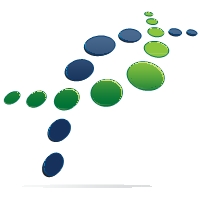 Dental Assisting School888-888-5415To Whom It May Concern,Our students at RDA Training Academy are prepared to do an 80 hour internship at their 10th week.We teach our classes in a dental office and the students get their hands on practice at every class.Some of the things they have learned and had hands on experience with is X-rays using the digital sensor. Impressions using AlginatePour Up ModelsTrim ModelsBleach TraysBite Registration ImpressionsUse of the Intraoral CameraCharting using Eaglesoft SoftwareSeating the patientReviewing Health HistoryTake Blood Pressure Proper use of HVE, Suction and Air Water SyringeProper Light PlacementProper Patient Seating PositionReviewing and Verifying Dental Work to be Completed with Patient as well as Having Consent Form SignedApply TopicalOrder of Composite FillingsOrder of Root CanalsOrder of Crown Preps and Making Temporary CrownsKaren S. Graves, RDH, DirectorRDA Training Academy888-888-5415